 AUTUMN TERM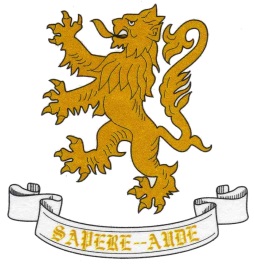 SPRING TERMSUMMER TERMDepartment: ArtGCSE Art & DesignYear: 11Year: 11Unit/Topic:  PortraitureUnit/Topic:  PortraitureHours allocated: 5 hours per fortnightOverview of Unit/TopicDeveloping original ideasExperimenting, reviewing and refiningResearching the work of relevant artists and designersPresenting an outcomeOverview of Unit/TopicDeveloping original ideasExperimenting, reviewing and refiningResearching the work of relevant artists and designersPresenting an outcomeOverview of Unit/TopicDeveloping original ideasExperimenting, reviewing and refiningResearching the work of relevant artists and designersPresenting an outcomeHow will this unit be assessed?GCSE coursework is assessed at least half termly and pupils are given ‘working at grades’.  There is a sheet in the back of each sketchbook which records short term targets and teacher advice. Please see the back of sketchbooks for the course Assessment Objectives which will be used to assess the pupils at the end of the project.   These fall under the following headings:  Develop, Experiment, Record, Present. . How will this unit be assessed?GCSE coursework is assessed at least half termly and pupils are given ‘working at grades’.  There is a sheet in the back of each sketchbook which records short term targets and teacher advice. Please see the back of sketchbooks for the course Assessment Objectives which will be used to assess the pupils at the end of the project.   These fall under the following headings:  Develop, Experiment, Record, Present. . How will this unit be assessed?GCSE coursework is assessed at least half termly and pupils are given ‘working at grades’.  There is a sheet in the back of each sketchbook which records short term targets and teacher advice. Please see the back of sketchbooks for the course Assessment Objectives which will be used to assess the pupils at the end of the project.   These fall under the following headings:  Develop, Experiment, Record, Present. . Department:  ArtYear:    11Year:    11Unit/Topic:  Examination UnitUnit/Topic:  Examination UnitHours allocated:5 hours per fortnightOverview of Unit/Topic Examination UnitStudents are issued with the examination paper in January.  They will prepare for an outcome which will be completed during two five hour sessions in March/April.  They will be expected to use skills they have learned on their GCSE course. Overview of Unit/Topic Examination UnitStudents are issued with the examination paper in January.  They will prepare for an outcome which will be completed during two five hour sessions in March/April.  They will be expected to use skills they have learned on their GCSE course. Overview of Unit/Topic Examination UnitStudents are issued with the examination paper in January.  They will prepare for an outcome which will be completed during two five hour sessions in March/April.  They will be expected to use skills they have learned on their GCSE course. How this work will be assessed:GCSE coursework is assessed at least half termly and pupils are given ‘working at grades’.  Teachers will be able to advise pupils during the preparation period of the exam. The examination will require students to work unaided. How this work will be assessed:GCSE coursework is assessed at least half termly and pupils are given ‘working at grades’.  Teachers will be able to advise pupils during the preparation period of the exam. The examination will require students to work unaided. How this work will be assessed:GCSE coursework is assessed at least half termly and pupils are given ‘working at grades’.  Teachers will be able to advise pupils during the preparation period of the exam. The examination will require students to work unaided. Department: ArtYear:    11Year:    11Unit/Topic:Unit/Topic:Hours allocated:5 hours per fortnightOverview of Unit/Topic The course will end at the end of AprilOverview of Unit/Topic The course will end at the end of AprilOverview of Unit/Topic The course will end at the end of April